I ВСЕРОССИЙСКИЙ СЪЕЗД ОПЕРАТОРОВ И СПЕЦИАЛИСТОВ В СФЕРЕ ОБРАЩЕНИЯ С ОТХОДАМИОрганизаторы:                                                         При поддержке: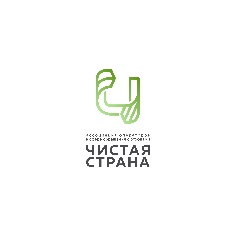 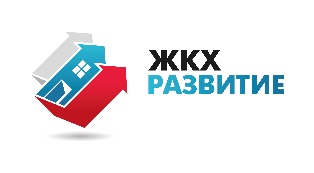 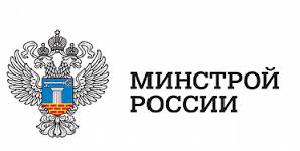 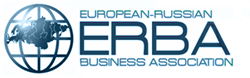 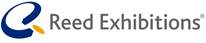 \6-7 июня 2017 г. Москва, Крокус-ЭкспоВ РАМКАХ МЕЖДУНАРОДНОЙ ВЫСТАВКИ-ФОРУМА ПО УПРАВЛЕНИЮ ОТХОДАМИ, ПРИРОДООХРАННЫМ ТЕХНОЛОГИЯМ И ВОЗОБНОВЛЯЕМОЙ ЭНЕРГЕТИКЕ «ВэйстТэк – 2017»СОЗДАНИЕ НОВОЙ СИСТЕМЫ ОБРАЩЕНИЯ С ТКО В РОССИЙСКОЙ ФЕДЕРАЦИИ, ИЗМЕНЕНИЯ И СОВЕРШЕНСТВОВАНИЕ ЗАКОНОДАТЕЛЬСТВА;СОЗДАНИЕ И РЕАЛИЗАЦИЯ ТЕРРИТОРИАЛЬНЫХ СХЕМ ОБРАЩЕНИЯ С ОТХОДАМИ В РЕГИОНАХ РОССИЙСКОЙ ФЕДЕРАЦИИ;СОЗДАНИЕ И ФУНКЦИОНАРОВАНИЕ СИСТЕМЫ РЕГИОНАЛЬНЫХ ОПЕРАТОРОВ ТКО В РЕГИОНАХ РОССИЙСКОЙ ФЕДЕРАЦИИ; ПОСТРОЕНИЕ ИНФРАСТРУКТУРЫ ПО ОБРАЩЕНИЮ С ОТХОДАМИ ПО ПРИНЦИПУ ЗАМКНУТОГО ЦИКЛА;ВНЕДРЕНИЕ И ИСПОЛНЕНИЕ РАСШИРЕННОЙ ОТВЕТСТВЕННОСТИ ПРОИЗВОДИТЕЛЕЙ И ИМПОРТЕРОВ;ТАРИФЫ, ИНВЕСТИЦИИ И КОНЦЕССИИ В СФЕРЕ ОБРАЩЕНИЯ С ОТХОДАМИ;РЕАЛИЗАЦИЯ ГОСУДАРСТВЕННО-ЧАСТНОГО ПАРТНЕРСТВА В СФЕРЕ ТКО;ПЕРВЫЙ ОПЫТ РАБОТЫ РЕГИОНАЛЬНЫХ ОПЕРАТОРОВ И ДРУГИХ ОПЕРАТОРОВ ОБОРАЩЕНИЯ С ТКО, ПРОБЛЕМЫ И ЗАДАЧИ БИЗНЕСА ОТРАСЛИ;ЛУЧШИЙ РОССИЙСКИЙ И МЕЖДУНАРОДНЫЙ ОПЫТ, ТЕХНОЛОГИЧЕСКИЕ И ОРГРЕШЕНИЯ ДЛЯ ПОСТРОЕНИЯ ИНДУСТРИИ ОБРАЩЕНИЯ С ОТХОДАМИ По вопросам регистрации и участия обращайтесь: +7 (499) 7030757, vik@erbarus.ruПРОЕКТ ПРОГРАММЫ I Всероссийского съезда операторов и специалистов в сфере обращения с отходамиПРОЕКТ ПРОГРАММЫ I Всероссийского съезда операторов и специалистов в сфере обращения с отходамиПРОЕКТ ПРОГРАММЫ I Всероссийского съезда операторов и специалистов в сфере обращения с отходами09:00-10:00РегистрацияРегистрация10.00-10.30Синий зал(600 чел)Приветствия к участникам форумаОткрытие I Всероссийского съезда региональных операторов и специалистов в сфере обращения с отходамиПриветствия к участникам форумаОткрытие I Всероссийского съезда региональных операторов и специалистов в сфере обращения с отходами10:00-10:20Министр строительства и жилищно-коммунального хозяйства Российской Федерации (по согласованию) Вступительное слово10:20-10:30Председатель комитета Государственной Думы Российской Федерации по экологии (по согласованию)Вступительное слово10:20-10:30Генеральный директор международной ассоциации International Solid Waste Association «ISWA», АвстрияВступительное слово10.30-12.30Пленарное заседание (Минстрой России, Минприроды России, Минпромторг России, ФАС, Государственная Дума, Совет Федерации), Модератор: Макрушин Алексей Вячеславович, исполнительный директор Ассоциации ЖКХ «Развитие»Тема: «Построение новой отрасли обращения с ТКО в России»:Совершенствование нормативно-правового обеспечения охраны окружающей среды и управления отходами;Порядок вступления в силу положений Федерального закона №458-ФЗ: перспективы и ограничения для участников рынка;Обзор существующих и планируемых к принятию нормативных документов в сфере обращения с ТКО;Существующие и планируемые изменения в сфере лицензирования деятельности в области обращения с отходами;Использование и распределение средств экологического сбора для построения инфраструктуры обращения с отходами в Российской Федерации;Новые полномочия региональных органов власти с 2017 года. Новые требования к разработке и реализации региональных программ и территориальных схем в сфере обращения с отходами.Пленарное заседание (Минстрой России, Минприроды России, Минпромторг России, ФАС, Государственная Дума, Совет Федерации), Модератор: Макрушин Алексей Вячеславович, исполнительный директор Ассоциации ЖКХ «Развитие»Тема: «Построение новой отрасли обращения с ТКО в России»:Совершенствование нормативно-правового обеспечения охраны окружающей среды и управления отходами;Порядок вступления в силу положений Федерального закона №458-ФЗ: перспективы и ограничения для участников рынка;Обзор существующих и планируемых к принятию нормативных документов в сфере обращения с ТКО;Существующие и планируемые изменения в сфере лицензирования деятельности в области обращения с отходами;Использование и распределение средств экологического сбора для построения инфраструктуры обращения с отходами в Российской Федерации;Новые полномочия региональных органов власти с 2017 года. Новые требования к разработке и реализации региональных программ и территориальных схем в сфере обращения с отходами.10:30-11:00Чибис Андрей Владимирович, Заместитель Министра строительства и жилищно-коммунального хозяйства, Главный государственный жилищный инспектор Российской Федерации Реализация системы обращения с твердыми коммунальными отходами в субъектах Российской Федерации11:00-11:20Керимов Мурад Керимович, Заместитель Министра природных ресурсов и экологии Российской Федерации О реформировании законодательства в сфере обращения с отходами11:20-11:40Сидоров Артем Георгиевич (по согласованию) руководитель Федеральной службы по надзору в сфере природопользования / Представитель Федеральной службы по надзору в сфере природопользования / Совершенствование системы сбора и распределения  экологического сбора для построения инфраструктуры обращения с отходами в Российской Федерации. Существующие и планируемые изменения в сфере лицензирования деятельности в области обращения с отходами11:40-12:00Сидякин Александр Геннадьевич, заместитель комитета по ЖКХ Государственной Думы Российской Федерации О реформировании законодательства в сфере обращения с отходами12:00-12:15Воробьев Андрей Юрьевич,  Губернатор Московской области (по согласованию) / Заместитель Губернатора Московской областиПостроение эффективной системы обращения с отходами в крупном регионе12:00-12:15 Янко Крамац, СЕО компании SNAGA по отходам и благоустройству г. Любляна, СловенияПостроение и совершенствование комплексных систем обращения с отходами новейшего комплекса SNAGA TREATMENT PLANT по переработке всех видов и инновационной системы обращения с коммунальными отходами г. Любляны, столицы Словении, Green Capital of Europe 2016 12:15-12:30Губайдуллин Руслан Харисович, исполнительный директор Ассоциации операторов отходов «Чистая страна»О необходимости совершенствования территориальных схем и их соответствия задаче построения эффективно работающей системы регионального оператора 12:30-13:00 Перерыв / на Ланч / Кофе-брейк Перерыв / на Ланч / Кофе-брейк 13:00-15:00Зал А(300 чел)1-й Всероссийский съезд региональных операторов и специалистов в сфере обращения с отходами в рамках форума ВэйстТэк-2017Модератор: Губайдуллин Руслан Харисович, исполнительный директор Ассоциации операторов обращения с отходами «Чистая страна»Сессия 1 «Выборы и деятельность регионального оператора. Конкурсная процедура, региональные практики и проблематики. Тарифная политика и финансирование»Порядок проведения конкурсного отбора, требования, организация взаимодействия с органами власти; Организация работы и контроль за деятельностью регионального оператора;Анализ территориальных схем обращения с отходами в регионах Российской Федерации;Тарифная политика деятельности регионального оператораФинансирование проектов, банковские гарантии, тарифная политика, инвестиции.1-й Всероссийский съезд региональных операторов и специалистов в сфере обращения с отходами в рамках форума ВэйстТэк-2017Модератор: Губайдуллин Руслан Харисович, исполнительный директор Ассоциации операторов обращения с отходами «Чистая страна»Сессия 1 «Выборы и деятельность регионального оператора. Конкурсная процедура, региональные практики и проблематики. Тарифная политика и финансирование»Порядок проведения конкурсного отбора, требования, организация взаимодействия с органами власти; Организация работы и контроль за деятельностью регионального оператора;Анализ территориальных схем обращения с отходами в регионах Российской Федерации;Тарифная политика деятельности регионального оператораФинансирование проектов, банковские гарантии, тарифная политика, инвестиции.13:00-13:20 Макрушин Алексей Вячеславович, руководитель Рабочей группы по развитию ЖКХ Экспертного совета при Правительстве РФ, исполнительный директор Ассоциации ЖКХ «Развитие»Порядок проведения конкурсного отбора, требования, организация взаимодействия с органами власти 13:20-13:40Министерство строительства и жилищно-коммунального хозяйства Российской Федерации Организация работы и контроль за деятельностью регионального оператора;13:40–14:00Матюхин Алексей Геннадьевич, начальник Управления регулирования в сфере ЖКХ Федеральной антимонопольной службы Российской Федерации (по согласованию) /Федяков Александр Сергеевич, заместитель  начальника Управления регулирования в сфере ЖКХ Федеральной антимонопольной службы Российской Федерации(по согласованию)Новое в ценообразовании в сфере обращения с ТКО. Порядок утверждения тарифов в ТКО, особенности расчета единого тарифа рег ионального оператора14:00–14:15Губернатор области (регион выбирается) / Заместитель Губернатора Построение эффективной системы обращения с отходами в крупном регионе, проблемы и решения 14:15–14:30Руководитель/представитель компании регионального оператора по обращению с отходами (регион выбирается) Анализ территориальных схем с учетом деятельности регионального оператора, технико-экономическое обоснование деятельности операторов по обращению с ТКО14:30–14:45Губернатор области (регион выбирается) / Заместитель Губернатора Построение эффективной системы обращения с отходами в крупном регионе, проблемы и решения 14:30–14:45Полина Валериевна Вергун, Председатель Совета директоров Группы компаний «Чистый город»Профессионализм регионального оператора – залог успеха в реформировании системы обращения с отходами в регионах Российской Федерации14:30–14:45Руководитель/представитель компании регионального оператора по обращению с отходами (регион выбирается)Первый опыт, практика и проблемы деятельности регионального оператора ТКО 14:45–15:00Седов Артем Владимирович, Председатель Совета директоров ГК «Большая тройка»Моделирование сферы обращения с отходами и расчет единого тарифа регионального оператора15:00-16:30 1-й Всероссийский съезд региональных операторов и специалистов в сфере обращения с отходами в рамках форума ВэйстТэк-2017Модератор: Губайдуллин Руслан Харисович, исполнительный директор Ассоциации операторов отходов «Чистая страна»Со-модератор: Поспелова Маргарита Александровна, заместитель директора Департамента Минстроя РоссииСессия 2 «Создание отрасли по переработке отходов. Средства эко сбора для инфраструктуры ТКО. Привлечение инвестиций отрасли обращения с ТКО. ГЧП»Сбор, в т.ч. раздельный сбор ТКО, сортировка, переработка различных отходов;Существующие мощности и построение новых объектов по переработке отходов;Использование и распределение средств экологического сбора для построения инфраструктуры обращения с отходами в Российской Федерации;Практика реализации концессионных соглашений на создание комплексных систем по переработке и утилизации ТКО;Реализация государственно-частного партнерства в сфере ТКО;Новые возможности привлечения инвестиций в отрасль переработки отходов1-й Всероссийский съезд региональных операторов и специалистов в сфере обращения с отходами в рамках форума ВэйстТэк-2017Модератор: Губайдуллин Руслан Харисович, исполнительный директор Ассоциации операторов отходов «Чистая страна»Со-модератор: Поспелова Маргарита Александровна, заместитель директора Департамента Минстроя РоссииСессия 2 «Создание отрасли по переработке отходов. Средства эко сбора для инфраструктуры ТКО. Привлечение инвестиций отрасли обращения с ТКО. ГЧП»Сбор, в т.ч. раздельный сбор ТКО, сортировка, переработка различных отходов;Существующие мощности и построение новых объектов по переработке отходов;Использование и распределение средств экологического сбора для построения инфраструктуры обращения с отходами в Российской Федерации;Практика реализации концессионных соглашений на создание комплексных систем по переработке и утилизации ТКО;Реализация государственно-частного партнерства в сфере ТКО;Новые возможности привлечения инвестиций в отрасль переработки отходов15:00-15:15Поспелова Маргарита Александровна, заместитель директора Департамента жилищно-коммунального хозяйства –Начальник отдела ТБО Министерства строительства и жилищно-коммунального хозяйства Российской ФедерацииО новых правилах и практиках функционирования рынка обращения с твердыми коммунальными отходами15:15-15:30Макрушин Алексей Вячеславович, руководитель Рабочей группы по развитию ЖКХ Экспертного совета при Правительстве РФ, исполнительный директор Ассоциации ЖКХ «Развитие»Концессионные соглашения как реальный механизм реализации территориальных схем по обращению с отходами15:30-15:45Бесшапов Павел Евгеньевич, Генеральный директор ЗАО «Управление отходами» Практика применяя концессионных соглашений в Российской Федерации15:30-15:45Бигессе Светлана, Генеральный директор «Ремондис» Практика организации работы оператора ТКО в регионе по созданию системы сбора, в т.ч. раздельный сбор ТКО, сортировки, переработки различных отходов в Российской Федерации15:45-16:00Докладчик согласовываетсяРеализация государственно-частного партнерства в сфере ТКО;15:40-16:00Булгакова Ирина Александровна, Вице-президент – руководитель Дирекции по работе с муниципальными проектами банка «Российский Капитал» Новые возможности привлечения инвестиций в отрасль переработки отходов. Реализация государственно-частного партнерства в сфере ТКО;16:00-16:15Представитель банка ВТБ, ГазпромбанкНовые возможности привлечения инвестиций в отрасль переработки отходов16:15-16:30Тимошенко Леонид Викторович, ГК «Экомтех», Россия / Другие российские эксперты - практики Критерии подбора оборудования и технологий для сортировки и переработки ТКО для долгосрочных проектов и концессионных соглашений 16:30-18:001-й Всероссийский съезд региональных операторов и специалистов в сфере обращения с отходами в рамках форума ВэйстТэк-2017Модератор: Кудрявцев Владислав Иванович, Генеральный менеджер Европейско-Российской Бизнес Ассоциации «ЕРБА»Сессия 3 «Лучшие отраслевые практики, технологии и оборудование, IT-решения, инновационные технологии»Современные технологии управления сферой обращения с ТКО;Электронные модели территориальных схем обращения с ТКО;Составление и ведение регионального кадастра отходов;Лучшие российские и мировые практики для отрасли обращения с отходами1-й Всероссийский съезд региональных операторов и специалистов в сфере обращения с отходами в рамках форума ВэйстТэк-2017Модератор: Кудрявцев Владислав Иванович, Генеральный менеджер Европейско-Российской Бизнес Ассоциации «ЕРБА»Сессия 3 «Лучшие отраслевые практики, технологии и оборудование, IT-решения, инновационные технологии»Современные технологии управления сферой обращения с ТКО;Электронные модели территориальных схем обращения с ТКО;Составление и ведение регионального кадастра отходов;Лучшие российские и мировые практики для отрасли обращения с отходами16:30-17:00Херман Келлер, генеральный  директор международной ассоциации International Solid Waste Association «ISWA», АвстрияНовые возможности привлечения инвестиций в отрасль переработки отходов, лучшие мировые практики17:00-17:15 РТ-Инвест, руководитель / представитель компанииУтилизация отходов, современные методы и проекты в Российской Федерации17:15-17:30Седов Артем Владимирович, Председатель Совета директоров ГК «Большая тройка»Современные технологии управления сферой обращения с ТКО. Электронные модели территориальных схем обращения с ТКО для работы регионального оператора 17:30-17:45Представители SET Group, L&T, Cross Wrapp, Technobalt, Clean Tech, Финляндия, ЛатвияФинский опыт, технологии и комплексные решения для сферы обращения с отходами по принципу замкнутого цикла17:45-18:00Представители Tomra, Rema, Binder, MTB-Recycling, Knim, Германия, Австрия, ФранцияЕвропейский опыт, технологии и комплексные решения для сферы обращения с отходами по принципу замкнутого цикла17:45-18:00Дискуссия, подведение итогов круглого стола, сбор предложений в резолюцию1-й Всероссийский съезд региональных операторов и специалистов в сфере обращения с отходами в рамках форума ВэйстТэк-2017Дискуссия, подведение итогов круглого стола, сбор предложений в резолюцию1-й Всероссийский съезд региональных операторов и специалистов в сфере обращения с отходами в рамках форума ВэйстТэк-2017